1.A student concluded that has no solution. Which statement BEST describes the student’s conclusion?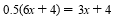 2.A student solved an equation for the unknown value of n as 0 =0.  Which set represents all of the possible values of n?3.How many solutions does the equation 4r + 8 = 8 + 4r have?4.Which equation has no solution?5.Solve the equation 2(3x − 4) = 8x − 4 − 2x.6.Which statement correctly describes the solution(s) of the equation below?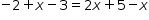 7.How many solutions does the equation  have?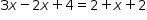 8.How many solutions does the equation   have?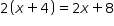 9.How many solutions does the equation  have?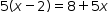 10.Which equation has no solution?11.Which of these equations does NOT have any solutions?12.Which equation has infinitely many solutions?13.Which equation has an infinite number of solutions?14.The equation has no solution. Which step would change the given equation so that it has infinitely many solutions?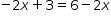 